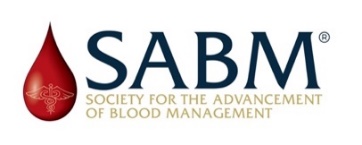 TOPIC PROPOSAL – DUE JANUARY 20, 2021September 22-25, 2021, Renaissance Cleveland Hotel, Cleveland, OhioSABM 2021 Annual Meeting“PBM Rocks!”Return completed forms to info@sabm.orgLearning Objectives:Utilize strategies to minimize all modalities of blood loss and enhance blood production. Employ strategies to optimize coagulation to mitigate the risk of excessive blood loss or development of thrombosis.Relate the latest research-based recommendations for the detection, evaluation and treatment of anemia in hospitalized and non-hospitalized patients.Explain the rationale for quality, safety and financial metrics for successful patient blood management programs.Evaluate the elements of patient centered decision-making as it relates to patient blood management. Submitted by: _________________________________________	 SABM Member	 yes	noEmail: _______________________________________________Affiliation: _____________________________________________Topic (Title and Brief Description) that will relate to the Theme and Learning Objectives:____________________________________________________________________________________________________________________________________________________________________________________________________________________________________________________________________________________________________________Program Placement and Length:Breakout Session (60 min)(3 speakers x 15 minutes each with 15 minute Q & A) General (40 min)General (25 min)Proposed Speaker(s):_____________________________________________	SABM Member	 yes	 no	 unsure_____________________________________________	SABM Member	 yes	 no	 unsure_____________________________________________	SABM Member	 yes	 no	 unsureTarget audience:Physicians/Advanced Practice Providers (NP/PA’s)Nurses Healthcare Administrators/Program ManagersPerfusionists	Laboratory Techs	Scientific Submission Category (click here for examples of subcategories):Administrative – The Business of PBMAnemia and HematologyBloodless Medicine – When Transfusion is Not an OptionCoagulation CommunicationCOVID and other Emerging DiseasesEthical Issues in PBMEvidence/Standards/Guidelines/Certification for PBM				The Human Side of HealthcareInformatics and Data Management for PBMTechnologyTransfusion Safety – Whole Blood, RBC, Platelets, PlasmaOtherPlease specify_____________________________________________Specific Learning Objective(s):____________________________________________________________________________________________________________________________________________________________________________________________________________________________________________________________________________________ 